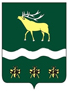 Российская Федерация Приморский крайДУМА 
ЯКОВЛЕВСКОГО МУНИЦИПАЛЬНОГО РАЙОНАРЕШЕНИЕ26 мая 2020 года                          с. Яковлевка                             № 282 - НПАО признании утратившим силу решения Думы Яковлевского муниципального района от 27.09.2005 № 228 «О Положении о создании специальной комиссии для оперативного руководства и координации деятельности юридических и физических лиц по предупреждению распространения и ликвидации очагов заразных и массовых незаразных болезней животных в  Яковлевском муниципальном районе»В целях приведения муниципальной нормативной правовой базы в  соответствие с действующим законодательством Дума района на основании  статьи 30 Устава Яковлевского муниципального района РЕШИЛА:1. Признать утратившим силу решение Думы Яковлевского муниципального района от 27.09.2005 № 228 «О Положении о создании специальной комиссии для оперативного руководства и координации деятельности юридических и физических лиц по предупреждению распространения и ликвидации очагов заразных и массовых незаразных болезней животных в  Яковлевском муниципальном районе».2.  Настоящее решение вступает в силу после его официального опубликования.И.о.Председателя Думы Яковлевскогомуниципального района                                                                    А.В.БирунГлава Яковлевскогомуниципального района                                                                     Н.В. Вязовик